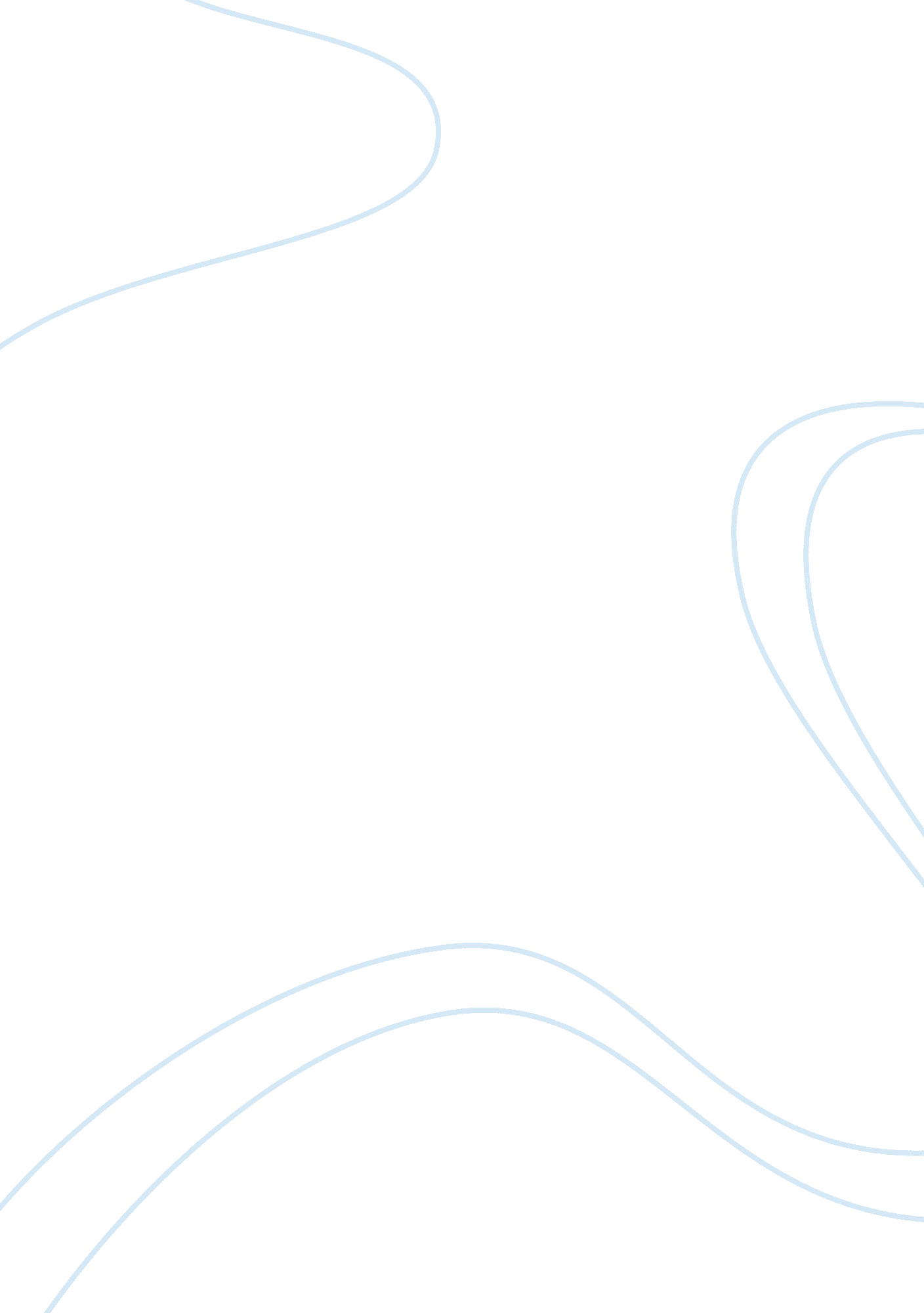 Generate ideas fr futureEducation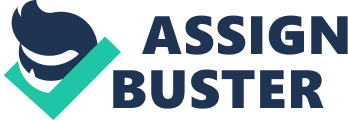 Generate Ideas for Future Research of the Topic The topic, which ignites my passions or triggers my enthusiasm is the fact that in the recent decade, many changes were observed in leadership practices in the healthcare sector with a wider scope of future progression (Swanson et al., 2012). According to my viewpoint, current changes in technologies, social awareness and better governmental inclusion have triggered these changes (Mayosi, Lawn, Niekerk, Bradshaw, Karim and Coovadia, 2012). Although there are many scholarly researches already conducted in this relation, I would like to focus on the drivers of these changes and the potentials of such alterations on the healthcare organizations. Thus, I would like to select the topic – “ Recent Changes and Future Potentials in Healthcare Sector”. 
Explanation of Topic Rationality 
According to Ranmuthugala, Plumb, Cunningham, Georgiou, Westbrook and Braithwaite (2011), the healthcare industry has been witnessing considerable changes in its governance systems and leadership practices correspondingly. It is owing to these changes that the industry is still perceived to lack a firm leadership framework, resulting in various gaps within its decision-making efficiency (Bercaw, 2013). Munir, Nielsen, Garde, Albertsen and Carneiro (2011) also argued on the gaps still persistent in the healthcare sector, particularly owing to the fluctuations it witnesses in the leadership practices. Thus, it is to test the notion that I intend to consider this particular topic. 
Description of the Plan 
In order to conduct a research based on the topic I have selected, I would initially conduct a preliminary research to validate my assumptions and draw precise aims and objectives to give further direction to my research. Subsequently, I will select the research design that can best justify my topic, which I expect to be most suitable through a case study analysis method. Correspondingly, I will emphasize collecting data and analyzing the same to justify my perceptions. I will also deliver due significance to ethical considerations that will help me validate my arguments more precisely. 
References 
Bercaw, R. G. (2013). Lean Leadership for Healthcare: Approaches to Lean Transformation. CRC Press. 
Mayosi, B. M., Lawn, J. E., Niekerk, A. V., Bradshaw, D., Karim, S. S. A. and Coovadia, H. M. (2012). Health in South Africa: changes and challenges since 2009. Retrieved from http://uir. unisa. ac. za/bitstream/handle/10500/9521/Health%20in%20South%20Africa. pdf? sequence= 1 
Munir, F., Nielsen, K., Garde, A. H., Albertsen, K. and Carneiro, I. G. (2011). Mediating the effects of work–life conflict between transformational leadership and health-care workers job satisfaction and psychological wellbeing. Journal of Nursing Management, 1-10. 
Ranmuthugala, G., Plumb, J. J., Cunningham, F. C., Georgiou, A., Westbrook, J. I. and Braithwaite, J. (2011). How and why are communities of practice established in the healthcare sector? A systematic review of the literature. BMC Health Services Research, 11, 273-289. 
Swanson, R. C., Cattaneo, A., Bradley, E., Chunharas, S., Atun, R., Abbas, K. M., Katsaliaki, K., Mustafee, N., Meier, B. M. and Best, A. (2012). Rethinking health systems strengthening: key systems thinking tools and strategies for transformational change. Health Policy and Planning, 27, 54–61. 